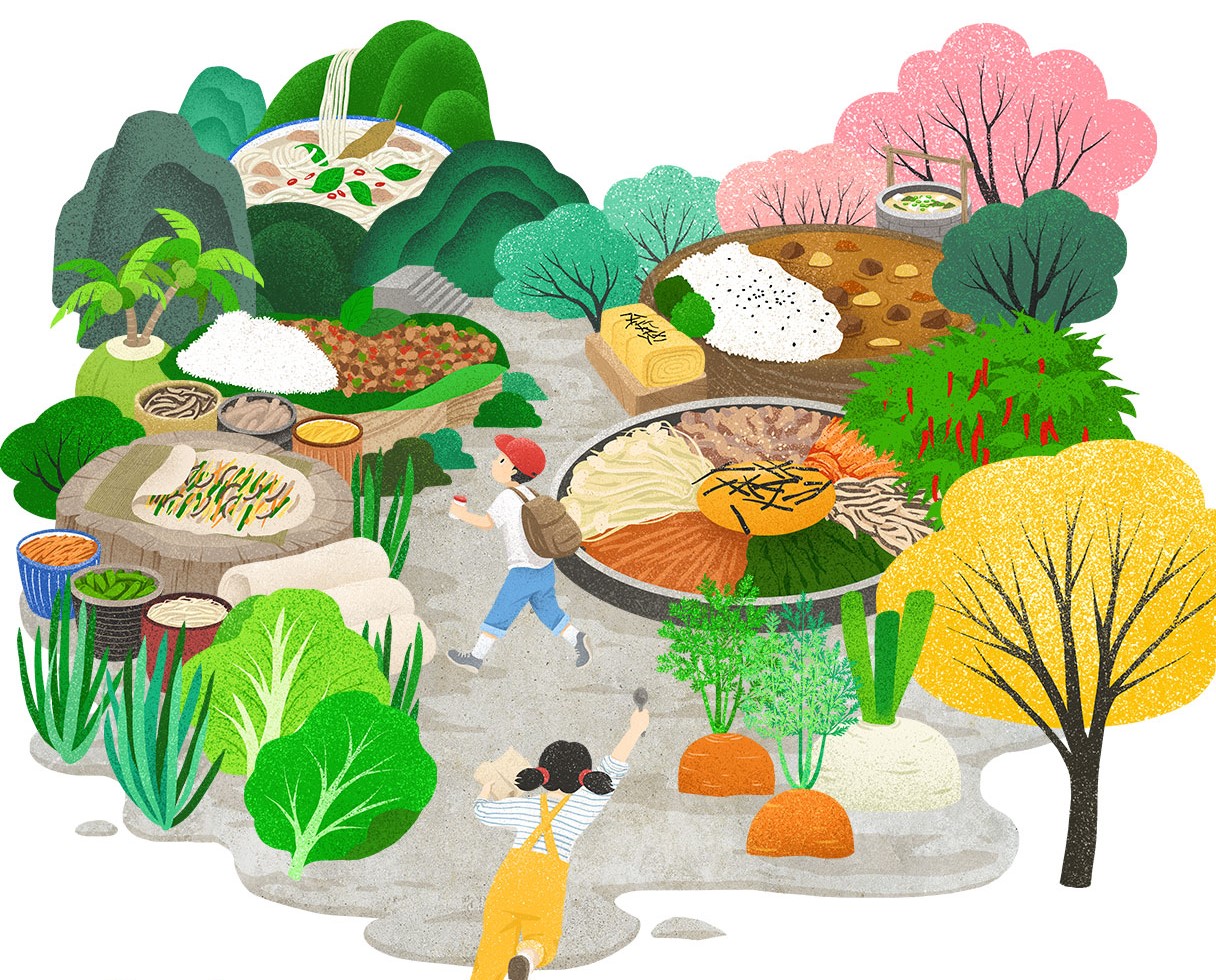 餐盤上的旅行家2022第五屆臺灣學校午餐大賽報名表報名表填寫注意事項本屆賽事報名表分為「報名隊伍資料」與「參賽作品說明」兩部分。請以電腦打字填寫所有內容，文字採用標楷體、12級字大小之形式。「報名隊伍資料」中之個人簡歷、單位簡介、參賽作品設計理念項目，請依規定字數內填寫。參賽作品須正確標示過敏原代號，依衛生福利部2018年公告之下列11項過敏原項目為準。(A)甲殼類及其製品 (B)芒果及其製品 (C)花生及其製品 (D)牛奶、羊奶及其製品 (E)蛋及其製品 (F)堅果類及其製品 (G)芝麻及其製品 (H)含麩質穀物及其製品 (I)大豆及其製品 (J)魚類及其製品 (K)使用亞硫酸鹽類或二氧化硫等，其終產品以二氧化硫殘留量計每公斤十毫克以上之製品。插入圖片時，請確認其大小不要超過該頁之範圍。（拍攝參賽作品照片時，可事先向主辦單位索取賽事專用餐盤作為盛裝器具。）填寫完畢後，請務必再次確認所有項目均已填答。繳交報名表時，請同時提供WORD與PDF兩種格式的檔案。填寫時如有任何問題，煩請透過下述聯繫方式洽詢主辦單位。寫E-mail：schoollunch22@gmail.com打電話：（02）6636-5870	私訊臺灣學校午餐大賽臉書粉專：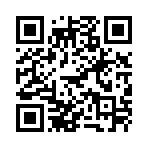 加Line好友後發問：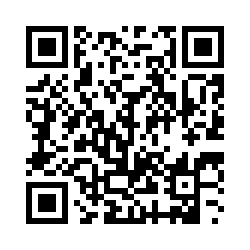 報名隊伍資料表_1/2報名隊伍資料表_1/2報名隊伍資料表_1/2報名隊伍資料表_1/2報名隊伍資料表_1/2報名隊伍資料表_1/2報名隊伍資料表_1/2報名編號（由主辦單位填寫）報名組別競賽組（營養師及廚師各一人）  □ 發表組（現職學校午餐從業人員二人）競賽組（營養師及廚師各一人）  □ 發表組（現職學校午餐從業人員二人）競賽組（營養師及廚師各一人）  □ 發表組（現職學校午餐從業人員二人）競賽組（營養師及廚師各一人）  □ 發表組（現職學校午餐從業人員二人）單位名稱電子信箱所屬縣市單位電話行動電話供餐型態公辦公營  □ 公辦民營（廠商：_________________________________）  □ 民辦民營公辦公營  □ 公辦民營（廠商：_________________________________）  □ 民辦民營公辦公營  □ 公辦民營（廠商：_________________________________）  □ 民辦民營公辦公營  □ 公辦民營（廠商：_________________________________）  □ 民辦民營公辦公營  □ 公辦民營（廠商：_________________________________）  □ 民辦民營公辦公營  □ 公辦民營（廠商：_________________________________）  □ 民辦民營單位人數營養師________人，廚師________人供餐規模_________校__________人_________校__________人_________校__________人_________校__________人選手姓名選手職稱（擇一勾選，並填寫證號。）□ 公職營養師 □ 團膳營養師 ※證書字號：                  □ 公職營養師 □ 團膳營養師 ※證書字號：                  □ 公職營養師 □ 團膳營養師 ※證書字號：                  □ 公職營養師 □ 團膳營養師 ※證書字號：                 □ 公職營養師 □ 團膳營養師 ※證書字號：                 □ 公職營養師 □ 團膳營養師 ※證書字號：                 選手職稱（擇一勾選，並填寫證號。）□ 學校廚師   □ 團膳廚師 ※級別與證號：                □ 學校廚師   □ 團膳廚師 ※級別與證號：                □ 學校廚師   □ 團膳廚師 ※級別與證號：                □ 學校廚師   □ 團膳廚師 ※級別與證號：                □ 學校廚師   □ 團膳廚師 ※級別與證號：                □ 學校廚師   □ 團膳廚師 ※級別與證號：                選手職稱（擇一勾選，並填寫證號。）□ 午餐秘書□ 午餐秘書□ 午餐秘書□ 午餐秘書□ 午餐秘書□ 午餐秘書個人簡歷（100字以內）報名隊伍資料表_2/2報名隊伍資料表_2/2單位簡介（250字以內）※特別說明：若您是代表供餐學校出賽的團膳業者，請填寫學校簡介。參賽作品設計理念（500字以內，須說明作品與賽事主題的關聯。）參賽作品說明總表_1/1參賽作品說明總表_1/1參賽作品說明總表_1/1參賽作品說明總表_1/1參賽作品說明總表_1/1參賽作品說明總表_1/1參賽作品說明總表_1/1參賽作品說明總表_1/1參賽作品說明總表_1/1參賽作品說明總表_1/1參賽作品說明總表_1/1參賽作品說明總表_1/1報名編號（由主辦單位填寫）（由主辦單位填寫）報名組別競賽組（營養師及廚師各一人）  □ 發表組（現職學校午餐從業人員二人）競賽組（營養師及廚師各一人）  □ 發表組（現職學校午餐從業人員二人）競賽組（營養師及廚師各一人）  □ 發表組（現職學校午餐從業人員二人）競賽組（營養師及廚師各一人）  □ 發表組（現職學校午餐從業人員二人）競賽組（營養師及廚師各一人）  □ 發表組（現職學校午餐從業人員二人）競賽組（營養師及廚師各一人）  □ 發表組（現職學校午餐從業人員二人）競賽組（營養師及廚師各一人）  □ 發表組（現職學校午餐從業人員二人）競賽組（營養師及廚師各一人）  □ 發表組（現職學校午餐從業人員二人）單位名稱供應對象國小4至6年級 □ 國中生國小4至6年級 □ 國中生國小4至6年級 □ 國中生作品成本（元）請填寫作品符合的永續發展目標項目（最多三項）請填寫作品符合的永續發展目標項目（最多三項）認識永續發展目標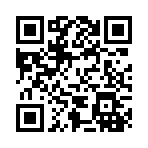 認識永續發展目標認識永續發展目標作品內容（※配菜道數依實際供應狀況填寫）作品內容（※配菜道數依實際供應狀況填寫）作品內容（※配菜道數依實際供應狀況填寫）一人份食物內容（※填寫整份菜單之總和）一人份食物內容（※填寫整份菜單之總和）一人份食物內容（※填寫整份菜單之總和）一人份食物內容（※填寫整份菜單之總和）一人份營養量（※填寫整份菜單之總和）一人份營養量（※填寫整份菜單之總和）一人份營養量（※填寫整份菜單之總和）一人份營養量（※填寫整份菜單之總和）一人份營養量（※填寫整份菜單之總和）主食主食全榖雜糧類全榖雜糧類份熱量熱量熱量Kcal主菜主菜豆魚蛋肉類豆魚蛋肉類份碳水化合物碳水化合物碳水化合物g副菜一副菜一蔬菜類蔬菜類份蛋白質蛋白質蛋白質g副菜二副菜二水果類水果類份脂肪脂肪脂肪g副菜三副菜三乳品類乳品類份鈉鈉鈉mg湯品湯品油脂與堅果種子類油脂與堅果種子類份鈣鈣鈣mg其他（水果、甜點、飲料）其他（水果、甜點、飲料）參賽作品說明_1/7參賽作品說明_1/7參賽作品說明_1/7參賽作品說明_1/7參賽作品說明_1/7參賽作品說明_1/7主食（名稱）簡述作法材料一人份可食重量（g）※調味料必須定量成本計算（元）※詳列各項食材單價過敏原※填入代號合計成本合計成本合計成本合計成本參賽作品說明_2/7參賽作品說明_2/7參賽作品說明_2/7參賽作品說明_2/7參賽作品說明_2/7參賽作品說明_2/7主菜（名稱）簡述作法材料一人份可食重量（g）※調味料必須定量成本計算（元）※詳列各項食材單價過敏原※填入代號合計成本合計成本合計成本合計成本參賽作品說明_3/7參賽作品說明_3/7參賽作品說明_3/7參賽作品說明_3/7參賽作品說明_3/7參賽作品說明_3/7副菜一（名稱）簡述作法材料一人份可食重量（g）※調味料必須定量成本計算（元）※詳列各項食材單價過敏原※填入代號合計成本合計成本合計成本合計成本參賽作品說明_4/7參賽作品說明_4/7參賽作品說明_4/7參賽作品說明_4/7參賽作品說明_4/7參賽作品說明_4/7副菜二（名稱）簡述作法材料一人份可食重量（g）※調味料必須定量成本計算（元）※詳列各項食材單價過敏原※填入代號合計成本合計成本合計成本合計成本參賽作品說明_5/7參賽作品說明_5/7參賽作品說明_5/7參賽作品說明_5/7參賽作品說明_5/7參賽作品說明_5/7副菜三（名稱）簡述作法材料一人份可食重量（g）※調味料必須定量成本計算（元）※詳列各項食材單價過敏原※填入代號合計成本合計成本合計成本合計成本參賽作品說明_6/7參賽作品說明_6/7參賽作品說明_6/7參賽作品說明_6/7參賽作品說明_6/7參賽作品說明_6/7湯品（名稱）簡述作法材料一人份可食重量（g）※調味料必須定量成本計算（元）※詳列各項食材單價過敏原※填入代號合計成本合計成本合計成本合計成本參賽作品說明_7/7參賽作品說明_7/7參賽作品說明_7/7參賽作品說明_7/7參賽作品說明_7/7參賽作品說明_7/7其他（名稱）簡述作法材料一人份可食重量（g）※調味料必須定量成本計算（元）※詳列各項食材單價過敏原※填入代號合計成本合計成本合計成本合計成本參賽作品照片_1/1參賽作品照片（※請將一人份完整餐點拍攝為一張照片，圖片大小勿超過此頁面。可事先向主辦單位索取賽事專用餐盤。）參賽作品供應證明_1/4參賽作品供應證明_1/4主食（名稱）主菜（名稱）曾供應日期（※若為新創菜色，請填寫本學期預計供應之日期。）曾供應日期（※若為新創菜色，請填寫本學期預計供應之日期。）_______________年_______________月_______________日_______________年_______________月_______________日校園食材登錄平臺截圖（※圖片大小勿超過此頁面）校園食材登錄平臺截圖（※圖片大小勿超過此頁面）參賽作品供應證明_2/4參賽作品供應證明_2/4副菜一（名稱）副菜二（名稱）曾供應日期（※若為新創菜色，請填寫本學期預計供應之日期。）曾供應日期（※若為新創菜色，請填寫本學期預計供應之日期。）_______________年_______________月_______________日_______________年_______________月_______________日校園食材登錄平臺截圖（※圖片大小勿超過此頁面）校園食材登錄平臺截圖（※圖片大小勿超過此頁面）參賽作品供應證明_3/4參賽作品供應證明_3/4副菜三（名稱）湯品（名稱）曾供應日期（※若為新創菜色，請填寫本學期預計供應之日期。）曾供應日期（※若為新創菜色，請填寫本學期預計供應之日期。）_______________年_______________月_______________日_______________年_______________月_______________日校園食材登錄平臺截圖（※圖片大小勿超過此頁面）校園食材登錄平臺截圖（※圖片大小勿超過此頁面）參賽作品供應證明_4/4填答完成！感謝您參與2022第五屆臺灣學校午餐大賽。繳交報名文件前，請記得再次檢查內容是否正確無誤！其他（名稱）填答完成！感謝您參與2022第五屆臺灣學校午餐大賽。繳交報名文件前，請記得再次檢查內容是否正確無誤！填答完成！感謝您參與2022第五屆臺灣學校午餐大賽。繳交報名文件前，請記得再次檢查內容是否正確無誤！曾供應日期（※若為新創菜色，請填寫本學期預計供應之日期。）填答完成！感謝您參與2022第五屆臺灣學校午餐大賽。繳交報名文件前，請記得再次檢查內容是否正確無誤！_______________年_______________月_______________日填答完成！感謝您參與2022第五屆臺灣學校午餐大賽。繳交報名文件前，請記得再次檢查內容是否正確無誤！校園食材登錄平臺截圖（※圖片大小勿超過此頁面）填答完成！感謝您參與2022第五屆臺灣學校午餐大賽。繳交報名文件前，請記得再次檢查內容是否正確無誤！填答完成！感謝您參與2022第五屆臺灣學校午餐大賽。繳交報名文件前，請記得再次檢查內容是否正確無誤！